اطلاعات برای افغا نهای که به دنبال پناهندګی درانگلستان هستندمعرفیهرکسی که از انگلستان درخواست پناهندگی کرده اما رد شده است ، می تواند در صورت وجود شواهد جدید که تفاوت قابل توجهی با ادعای اصلی آنها دارد ، درخواست جدیدی را به وزارت داخلهء کشور ارائه دهد.  علاوه بر این ، آن افغانهایی که منتظر تصمیم وزارت داخله هستند می توانند هر زمان قبل از تصمیم شواهد جدیدی را ارائه دهند.برای شهروندان افغان در انگلستان ، شواهد جدید می تواند تغییرات اخیر در خود افغانستان با خروج نیروهای ناتو و تصرف طالبان باشد.  وزارت داخله به دلیل این تحولات ، راهنمایی هایی را که به کارگران دفتر خود داده بود ، پس گرفته است.  دیگر نمی تواند ګفت، که، طوری مثال کابل در امن است.  مهم نیست که وزارت داخله یا قاضی دادگاه قبلاً گفته اند که آنها آنچه را که قبلاً به آنها گفته اید باور ندارند.  تا زمانی که آنها پذیرفته اند که شما یک شهروند افغان هستید و حق زندگی در هیچ کشور دیگری را ندارید ، تغییرات در افغانستان در مورد شما اعمال می شود.  وزارت داخله باید تصمیم بگیرد که آیا برګشت شما به افغانستان در حال حاضر امن است یا خیر. اطلاعات زیر مربوط به هر شهروند افغان است که در وزارت داخله درخواست پناهندګی  ندارند یا کسانی که درخواست پناهندگی یا"درخواست جدید" کرده اند اما هنوز تصمیمی از وزارت داخله ندارند.  Hope Projects (پروژه های هاپ) اطلاعاتی را درباره آنچه در حال حاضر در افغانستان اتفاق می افتد آماده کرده است که می تواند در حمایت از یک درخواستی جدید یا موجود ارائه شود.  نسخه های مختلفی از این اطلاعات وجود دارد ، به طوری مثال ، آیا شخص یا پناهنده از جامعه یا حرفه خاصی است یا از جنسیت یا گرایش جنسی خاصی است.  با پیشرفت شرایط زمان ، این همه وقت به وقت تازه خواهد شدبقیه این جز استفاده از اطلاعات جدید کشور را توضیح می دهد.ارائه درخواست پناهندگی جدیدهر دومین یا حتی سومین تقاضای پناهندگی (از 2 آگوست 2021) باید شخصاً به وزارت داخله در لیورپول تسلیم شود.وقت ملاقات باید با شماره تلیفون زیر انجام داده شود: 0300 123 7377 فردی که به تماس شما پاسخ می دهد ، باید اطلاعات زیر را در اختیار داشته باشید:نام کامل ، تاریخ تولد و ملیت شماشماره مرجع وزارت داخله شمااطلاعات جدید شما آماده ارائه است - این اطلاعات کشور و هر چیزی که برای شما شخصی است (به طوری مثال نامه های طبعی ، جزئیات مدت زمان یا اعضای خانواده در انگلستان و غیره)آدرس فعلی شماجزئیات اسناد هویتی که در اختیار دارید مانند کارت ثبت نام درخواستی (ARC)برای شما یک وقت ملاقات در تلیفون داده می شود و این در ایمیل یا نامه ای که برای شما ارسال می شود تأیید می شود.  آن نامه حاوی اطلاعات اضافی در مورد مواردی است که باید برای وقت ملاقات با خود بگیرید ، به عنوان مثال ، عکس ها و مدرک آدرس (اگر قبلاً برای وزارت خانه شناخته نشده است).همرا با این نامه ، وزارت داخله نیز فرمی را که به عنوان  Pro Forma شناخته می شود ارسال می کند و از شما می خواهد آن را تکمیل کرده و به ملاقات خود ببرید. تکمیل و ارسال این فورم لازمی نیست.  مګر ، شما باید یک کاپی از موارد زیر را بگیرید:هرگونه تصمیم قبلی توسط وزارت داخلههرگونه تصمیم قبلی توسط قاضی دادگاهHope Projects legal@hope-projects.org.uk  می تواند به افراد که فاقد نماینده قانونی یا وکیل مدافع میباشند در مورد سایر اسناد و مدارک که علاوه بر اطلاعات کشور در حال آماده سازی مفید باشد ، مشوره دهد.  اینها از طریق ملاقات های جداگانه خواهد بود که بعداً ارائه می شود.  یا می توانید خودتان آن را به آدرس زیر وزارت داخله ارسال کنید:Further Submissions UnitThe Capital New Hall Place LiverpoolL3 9PPشما باید شماره مرجع وزارت داخله خود را ذکر کنید و ترجیحاً تاریخ آخرین درخواست خود را بدهید تا بتوانند آن را با پرونده یا کیس شما پیوند دهند.اگر نماینده قانونی(وکیل) دارید ، می توانید اطلاعات کشور را به آنها ارائه دهید تا به درخواست جدید پناهندگی شما ارائه شود.هنگامی که برای ارائه یک درخواستی جدید به لیورپول رفتید ، در صورتی که نتوانید از خود حمایت و پذیرایی کنید ، می توانید برای پشتیبانی پناهندگی (بخش 4) درخواست دهید. care@refugee-action.org.ukادعاهای پناهندگی موجود و "مطالبات جدید"اگر هنوز منتظر تصمیم در مورد درخواست اولیه پناهندگی خود هستید یا قبلاً درخواست جدیدی برای پناهندگی ( به عنوان "درخواست جدید" شناخته می شود) ارائه داده اید ، می توانید هر زمان که بخواهید اطلاعات جدید کشور را به وزارت داخله ارائه دهید. این کار را می توانید مستقیماً یا از طریق نماینده قانونی(وکیل)  خود انجام دهید. باید به بخش خاصی از وزارت داخله که به درخواست شما رسیدگی می کند ، هدایت شوید.  اگر هنوز منتظر تصمیم در مورد اولین درخواست پناهندگی خود هستید ، ممکن است به آدرس زیر مراجعه کنید:Solihull Asylum TeamHome Office41 Homer RoadSolihullB91 3QJlاین همه معلومات صرفاً جهت اطلاع است واز مشوره حقوقی محسوب نمی شود						 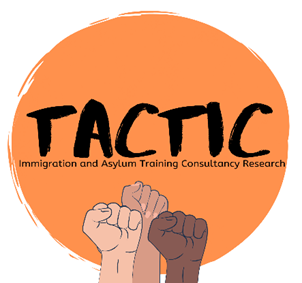 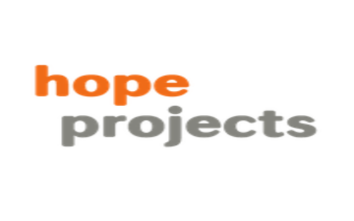 legal@hope-projects.org.uk  07748193864 